Employment ApplicationApplicant InformationBirthdate:  __________________________                           Do you have a current Drivers License:  __Yes ___ No  (State             License #                    Class          Exp Date:____                Note: A criminal background check may be conducted by the Pennsylvania State Police as required by Act 34(Convictions will not necessarily disqualify an applicant for employment)EducationHigh School: ______________________________  Address: ______________________________________________Special SkillsPlease List any special skills related to the position applying for: ________________________________________________________________________________________________________________________________________________________________________________________________________________________________________________________________________________________________________________________________________________________________________________________________________________________________________________________________________________________________________________________________________________________________________________________________________________________________________________________________________________________________________________________________________________________________________________________ReferencesPlease list three professional references.Previous EmploymentMilitary ServiceDisclaimer and SignatureIt is the policy of Joseph C. Hazel, INC. to provide equal employment opportunities to all applicants and employees without regard to any legally protected status such as race, color, religion, gender, national origin, age, disability or veteran status.I certify that my answers are true and complete to the best of my knowledge. I authorize Joseph C. Hazel, INC. to contact former employers. I authorize my former employers to fully and freely communicate information regarding my previous employment and attendance. I authorize those persons designated as references to fully and freely communicate information regarding my previous employment and education.If this application leads to employment, I understand that false or misleading information in my application or interview may result in my termination of employment.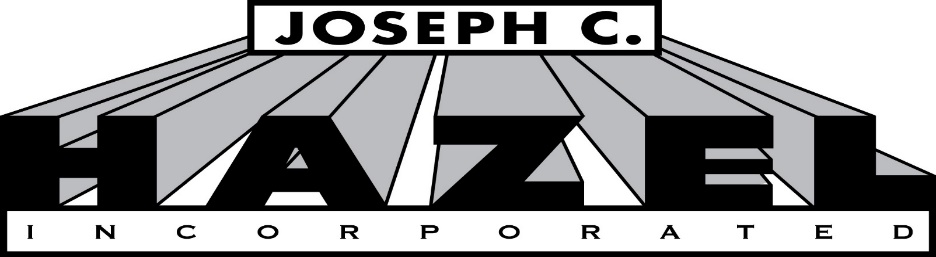 Full Name:Date:LastFirstM.I.Address:Street AddressApartment/Unit #CityStateZIP CodePhone:EmailDate Available:Social Security No.:Desired Salary:$Position Applied for:Are you a citizen of the ?YESNOIf no, are you authorized to work in the U.S.?YESNOHave you ever been convicted of a felony, or entered a plea of guilty, no contest, or have had a withheld judgement to a felony?YES NOIf yes, explain:From:To:Did you graduate?YESNODiploma:College:Address:From:To:Did you graduate?YESNODegree:Other:Address:From:To:Did you graduate?YESNODegree:Full Name:Relationship:Company:Phone:Address:Full Name:Relationship:Company:Phone:Address:Company:Phone:Address:Supervisor:Job Title:Starting Salary:$Ending Salary:$Responsibilities:From:To:Reason for Leaving:May we contact your previous supervisor for a reference?YESNOCompany:Phone:Address:Supervisor:Job Title:Starting Salary:$Ending Salary:$Responsibilities:From:To:Reason for Leaving:May we contact your previous supervisor for a reference?YESNOCompany:Phone:Address:Supervisor:Job Title:Starting Salary:$Ending Salary:$Responsibilities:From:To:Reason for Leaving:May we contact your previous supervisor for a reference?YESNOBranch:From:To:Rank at Discharge:Type of Discharge:If other than honorable, explain:Signature:Date: